09.08.2022 г. №165РОССИЙСКАЯ ФЕДЕРАЦИЯИРКУТСКАЯ ОБЛАСТЬБОХАНСКИЙ МУНИЦИПАЛЬНЫЙ РАЙОНМУНИЦИПАЛЬНОЕ ОБРАЗОВАНИЕ «ОЛОНКИ»ДУМАРЕШЕНИЕОБ УТВЕРЖДЕНИИ КЛЮЧЕВЫХ ПОКАЗАТЕЛЕЙ ВИДА КОНТРОЛЯ И ИХ ЦЕЛЕВЫХ ЗНАЧЕНИЙ, ИНДИКАТИВНЫХ ПОКАЗАТЕЛЕЙ ДЛЯ МУНИЦИПАЛЬНОГО ЗЕМЕЛЬНОГО КОНТРОЛЯ В МУНИЦИПАЛЬНОМ ОБРАЗОВАНИИ «ОЛОНКИ»В соответствии со статьей 30 Федерального закона от 31.07.2020 года №248-ФЗ «О государственном контроле (надзоре) и муниципальном контроле в Российской Федерации», с Федеральным законом от 06.10.2003 года №131-ФЗ «Об общих принципах организации местного самоуправления в Российской Федерации», руководствуясь Уставом муниципального образования «Олонки», в целях оценки результативности и эффективности деятельности администрации муниципального образования «Олонки» по осуществлению муниципального земельного контроля, Дума муниципального образования «Олонки» РЕШИЛА:1. Утвердить прилагаемые ключевые показатели вида контроля их целевые значения, индикативные показатели для муниципального земельного контроля в муниципальном образовании «Олонки».2. Опубликовать настоящее решение Думы муниципального образования «Олонки» в информационном бюллетене муниципального образования «Олонки» и на официальном сайте администрации муниципального образования «Боханский район».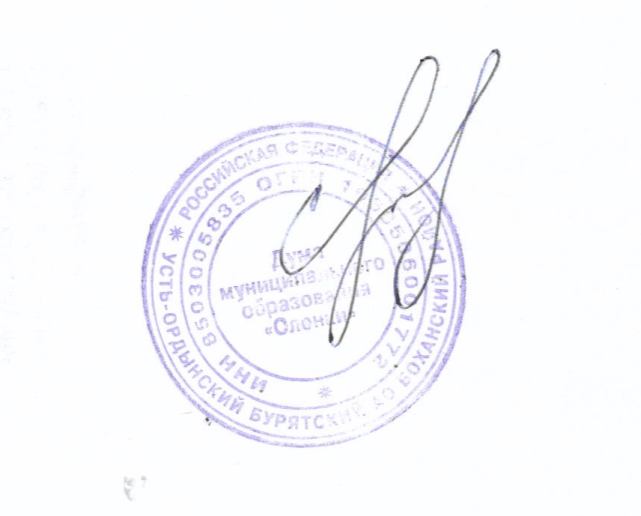 3. Настоящее решение вступает в силу после его официального опубликования.Председатель Думы, Глава МО «Олонки»С.Н. НефедьевПриложениек решению Думы муниципального образования «Олонки»от 09.08.2022 г. №165КЛЮЧЕВЫЕ ПОКАЗАТЕЛИ ВИДА КОНТРОЛЯ И ИХ ЦЕЛЕВЫЕ ЗНАЧЕНИЯ, ИНДИКАТИВНЫЕ ПОКАЗАТЕЛИ ДЛЯ МУНИЦИПАЛЬНОГО ЗЕМЕЛЬНОГО КОНТРОЛЯ В МУНИЦИПАЛЬНОМ ОБРАЗОВАНИИ «ОЛОНКИ»1. Ключевые показатели вида контроля их целевые значения для муниципального земельного контроля в муниципальном образовании «Олонки»:2. Индикативные показатели для муниципального земельного контроля в муниципальном образовании «Олонки»:№ ппКлючевой показательФормула расчетаЦелевое значение1Доля устраненных нарушений в общем количестве нарушений, выявленных при проведении контрольных мероприятийПу / Пн х 100Пн – количество нарушенийПу – количество устраненных нарушений70%2Доля выполнения плана проведения плановых контрольных мероприятий на очередной календарный годРв / Рпл х 100Рв - количество проведенных плановых контрольных мероприятийРпл - количество контрольных мероприятий, предусмотренных планом контрольных мероприятий100%3Доля проверок, на результаты которых поданы жалобыЖ / Р х100Ж - количество жалобР - количество проведенных контрольных мероприятий0%1.Индикативные показатели, характеризующие параметры проведенных мероприятийИндикативные показатели, характеризующие параметры проведенных мероприятийИндикативные показатели, характеризующие параметры проведенных мероприятийИндикативные показатели, характеризующие параметры проведенных мероприятийИндикативные показатели, характеризующие параметры проведенных мероприятийИндикативные показатели, характеризующие параметры проведенных мероприятийИндикативные показатели, характеризующие параметры проведенных мероприятийИндикативные показатели, характеризующие параметры проведенных мероприятийИндикативные показатели, характеризующие параметры проведенных мероприятий№ п/пНаименование показателяРасчет показателяРасчет показателяРасчет показателяУсловные обозначения% выполнения% выполненияПримечаниеПримечание1.1.Выполняемость плановых заданий (осмотров)Врз = (РЗф / РЗп) x 100Врз = (РЗф / РЗп) x 100Врз = (РЗф / РЗп) x 100Врз - выполняемость плановых заданий (осмотров) %РЗф -количество проведенных плановых заданий (осмотров) (ед.)РЗп - количество утвержденных плановых заданий (осмотров) (ед.)100%100%Утвержденные плановые задания (осмотры)Утвержденные плановые задания (осмотры)1.2.Выполняемость внеплановых проверокВвн = (Рф / Рп) x 100Ввн = (Рф / Рп) x 100Ввн = (Рф / Рп) x 100Ввн - выполняемость внеплановых проверокРф - количество проведенных внеплановых проверок (ед.)Рп - количество распоряжений на проведение внеплановых проверок (ед.)100%100%Письма и жалобы, поступившие в Контрольный органПисьма и жалобы, поступившие в Контрольный орган1.3.Доля проверок, на результаты которых поданы жалобыЖ x 100 / ПфЖ x 100 / ПфЖ x 100 / ПфЖ - количество жалоб (ед.)Пф - количество проведенных проверок0%0%1.4.Доля проверок, результаты которых были признаны недействительнымиПн x 100 / ПфПн x 100 / ПфПн x 100 / ПфПн - количество проверок, признанных недействительными (ед.)Пф - количество проведенных проверок (ед.)0%0%1.5.Доля внеплановых проверок, которые не удалось провести в связи с отсутствием собственника и т.д.По x 100 / ПфПо x 100 / ПфПо x 100 / ПфПо - проверки, не проведенные по причине отсутствия проверяемого лица (ед.)Пф - количество проведенных проверок (ед.)30%30%1.6.Доля заявлений, направленных на согласование в прокуратуру о проведении внеплановых проверок, в согласовании которых было отказаноКзо х 100 / КпзКзо х 100 / КпзКзо х 100 / КпзКзо - количество заявлений, по которым пришел отказ в согласовании (ед.)Кпз - количество поданных на согласование заявлений10%10%1.7.Доля проверок, по результатам которых материалы направлены в уполномоченные для принятия решений органыКнм х 100 / КвнКнм х 100 / КвнКнм х 100 / КвнК нм - количество материалов, направленных в уполномоченные органы (ед.)Квн - количество выявленных нарушений (ед.)100%100%1.8.Количество проведенных профилактических мероприятийШт.Шт.2.Индикативные показатели, характеризующие объем задействованных трудовых ресурсовИндикативные показатели, характеризующие объем задействованных трудовых ресурсовИндикативные показатели, характеризующие объем задействованных трудовых ресурсовИндикативные показатели, характеризующие объем задействованных трудовых ресурсовИндикативные показатели, характеризующие объем задействованных трудовых ресурсовИндикативные показатели, характеризующие объем задействованных трудовых ресурсовИндикативные показатели, характеризующие объем задействованных трудовых ресурсовИндикативные показатели, характеризующие объем задействованных трудовых ресурсовИндикативные показатели, характеризующие объем задействованных трудовых ресурсов2.1.Количество штатных единицКоличество штатных единицЧел.Чел.12.2.Нагрузка контрольных мероприятий на работников органа муниципального контроляНагрузка контрольных мероприятий на работников органа муниципального контроляКм / Кр= НкКм - количество контрольных мероприятий (ед.)Кр - количество работников органа муниципального контроля (ед.)Нк - нагрузка на 1 работника (ед.)Км - количество контрольных мероприятий (ед.)Кр - количество работников органа муниципального контроля (ед.)Нк - нагрузка на 1 работника (ед.)Км - количество контрольных мероприятий (ед.)Кр - количество работников органа муниципального контроля (ед.)Нк - нагрузка на 1 работника (ед.)